HISTÓRIA /PORTUGUÊS - SEMANA DA CONSCIÊNCIA NEGRAESSA ATIVIDADE SERÁ FEITA ONLINE.	O Dia da Consciência Negra é celebrado no Brasil em 20 de novembro anualmente. Esse dia foi instituído através da lei n° 12.519, de 10 de novembro de 2011, tornando-se feriado em mais de mil cidades em todo país e em alguns estados como: Alagoas, Amazonas, Amapá, Mato Grosso  e Rio de Janeiro.	O dia da Consciência Negra é um dia dedicado para lembrar a importância da figura do negro na construção da sociedade brasileira, assim como sua inserção através de músicas, comidas e religião na cultura nacional.	Essa data foi escolhida em homenagem à morte de Zumbi dos Palmares no ano de 1695, considerado um dos maiores lideres negros que já lutou pela liberdade do povo negro da escravidão em solo brasileiro.	Apesar da conscientização da importância do negro, sua cultura e sua inclusão na sociedade, esse dia também serve para debates a atividades que discutam sobre racismo, discriminação e igualdade social.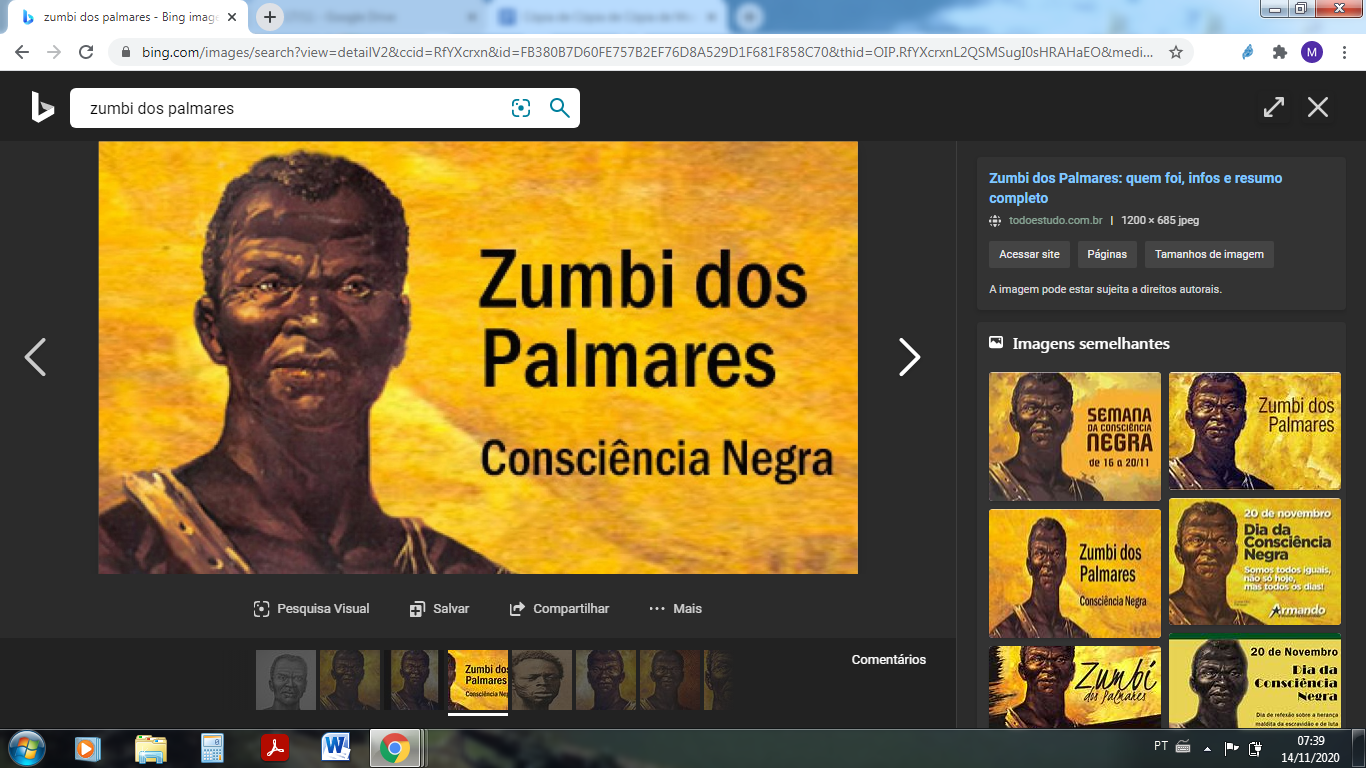 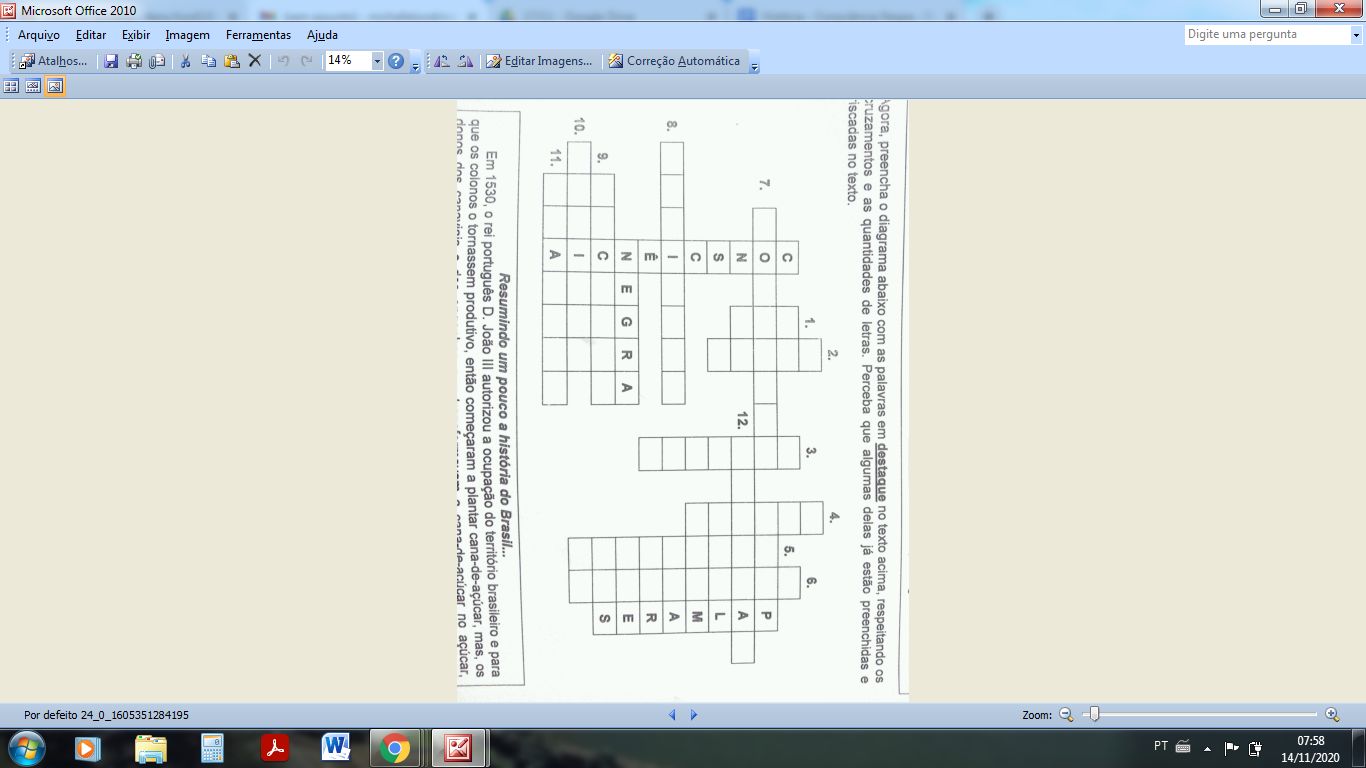 Agora, preencha o diagrama abaixo com as palavras em destaque no texto acima, respeitando os cruzamentos e as quantidades de letras, perceba que algumas delas já estão preenchidas.